ПОСТАНОВЛЕНИЕО внесении изменений в постановление Администрации города Шарыпово от 04.10.2013 № 244 «Об утверждении муниципальной программы «Развитие инвестиционной деятельности, малого и среднего предпринимательства на территории муниципального образования города Шарыпово»  В соответствии со статьей 179 Бюджетного кодекса Российской Федерации, статьей 34 Устава города Шарыпово, постановлением администрации города Шарыпово от 30.07.2013 № 171 «Об утверждении Порядка принятия решений о разработке муниципальных программ муниципального образования города Шарыпово Красноярского края, их формировании и реализации»:ПОСТАНОВЛЯЮ:Внести в постановление Администрации города Шарыпово от 04.10.2013 № 244 «Об утверждении муниципальной программы «Развитие инвестиционной деятельности, малого и среднего предпринимательства на территории муниципального образования города Шарыпово» (в ред. 13.10.2022 № 331) следующие изменения:	1.1. Приложение к постановлению «Муниципальная программа «Развитие инвестиционной деятельности, малого и среднего предпринимательства на территории муниципального образования города Шарыпово» изменить, изложить в новой редакции согласно приложению к настоящему постановлению.2. Контроль  за исполнением настоящего постановления возложить на Первого заместителя Главы города Шарыпово Д.В. Саюшева.3. Постановление вступает в силу в день, следующий за днем его официального опубликования в периодическом печатном издании «Официальный вестник города Шарыпово», но не ранее 01 января 2023 года и подлежит размещению на официальном сайте муниципального образования города Шарыпово Красноярского края (www.gorodsharypovo.ru).Глава города Шарыпово                                                                       В.Г. ХохловИсполнитель                                                                                               Л.Г. ЖарковаНачальник отдела экономикии планирования Администрациигорода Шарыпово                                                                                       Е.Н. ОрловаЮридический отделРуководитель финансового управления Администрации города Шарыпово                                                                                Е.А. ГришинаНачальник отдела по работе с обращениями граждан и управлению документацией	   Т.А. Абашева1. Паспорт муниципальной программы муниципального образования города Шарыпово Красноярского края «Развитие инвестиционной деятельности, малого и среднего предпринимательства на территории муниципального образования города Шарыпово»2. Характеристика текущего состояния социально-экономического развития сферы малого и среднего предпринимательства с указанием основных показателей социально-экономического развития города ШарыповоОдним из приоритетных направлений развития муниципального образования города Шарыпово Красноярского края (далее – город Шарыпово) является создание благоприятного инвестиционного климата и стимулирование инвестиционной активности предприятий.Малые формы хозяйствования играют важную роль в социально-экономическом развитии края. Развитие малого и среднего предпринимательства способствуют повышению качества жизни населения. Численность индивидуальных предпринимателей, прошедших государственную регистрацию по состоянию на 01.01.2022г. составило 973 чел. что составляет 104,2 % к уровню прошлого года (01.01.2021г. - 934 чел.)В 2021 году  на территории муниципального образования города Шарыпово  действовало 281 малое предприятие,  включая микропредприятия и 1 средняя организация, на конец периода, в том числе: 51 - предприятия оптовой и розничной торговли, 69 - строительство, 56 - обрабатывающие производства, 4 - деятельность в области культуры, спорта, организации досуга и развлечений, 15 -здравоохранение, 2 - образование, 12 - гостиницы и предприятия общественного питания. Снижение количества субъектов малого и среднего предпринимательства в прежних периодах обусловлено ухудшением экономической ситуации, в связи с распространением новой коронавирусной инфекции и перетоком части юридических лиц и индивидуальных предпринимателей в число физических лиц, не являющихся индивидуальными предпринимателями и применяющим специальный налоговый режим «Налог на профессиональный доход» (далее-самозанятые).Право применения упрощенной системы налогообложения на основании патента в 2021 году получили 832 налогоплательщика. Количество налогоплательщиков, представивших налоговые декларации по единому сельскохозяйственному налогу — 9 ед. За 2021 год показатели достигли следующих значений: оборот организаций малого предпринимательства, включая микропредприятия (юридических лиц) — 4812,41 млн. руб., оборот средних организаций по хозяйственным видам деятельности — 397,42 млн. руб., оборот розничной торговли субъектов малого предпринимательства — 7067,26 млн. руб., оборот оптовой торговли субъектов малого предпринимательства — 702,57 млн. руб., оборот общественного питания субъектов малого предпринимательства -  91,72 млн. руб., оборот розничной торговли — 7924,12 млн. руб., темп роста – 1,1%.Развитие малого и среднего предпринимательства в соответствии с программой социально-экономического развития города Шарыпово стало одним из приоритетных направлений в деятельности города. Всего на 10 000 жителей в 2021 году приходилось 276,43 ед. субъектов малого и среднего предпринимательства (из расчета среднегодовой численности постоянного населения), увеличение составило (11,82 ед.) по сравнению с 2020 годом (264,61 ед.). Уменьшение данного показателя связано с уменьшением количества индивидуальных предпринимателей, на конец периода. Согласно оценке, плановые значения показателя «число субъектов малого предпринимательства в расчете на 10,0 тыс. человек населения» будут равны в 2023 – 2025 годах соответственно 288,51; 300,26 и 298,10 единиц. Существует ряд факторов, сдерживающих развитие предпринимательства:- затруднение доступа к финансово-кредитным и иным материальным ресурсам;- недостаточная развитость инфраструктуры поддержки и развития малого и среднего предпринимательства, особенно производственной;- высокий уровень административного вмешательства в деятельность хозяйствующих субъектов;- дефицит квалифицированных кадров и доступных информационно-консультационных ресурсов.Инвестиционная сфера муниципального образования города Шарыпово практически полностью определяется планами предприятий. На территории муниципального образования города Шарыпово реализуется инвестиционный проект: «Строительство горнолыжной базы «Долгий лог».Строительство горнолыжной трассы и прилегающего гостиничного комплекса позволит жителям города по приемлемым ценам хорошо отдохнуть, не выезжая далеко за пределы города. Планируется построить беговые лыжные трассы, ледовый каток, организовать прокат спортивного зимнего инвентаря, в ближайших планах организация велосипедных и конных маршрутов. Ведется строительство трассы, закуплено подъемное оборудование. Строительство горнолыжной базы и дальнейшую эксплуатацию горнолыжной базы осуществляет предприятие ООО «Стройсервис». За период 2013-2023 годов предприятие планирует инвестировать дополнительно 45,1 млн. рублей.Строительство завода ООО «Инголь Аква» по производству питьевой воды, газированных напитков и соков в бутылках завершено в 2020 году. Производственная мощность завода составила 3 278,926 куб.м готовой продукции в год, что составит в сумме около  29 348,3 тыс. руб. Товар реализуется в более 30 компаний - поставщиков не только по Красноярскому краю но и в Кемеровской области. Инвестиционная готовность завода составляет 100%, на данный момент идет оформление документов на здание в собственность и постановка учет, а также закупка нового высокотехнологичного оборудования. ООО «Инголь Аква» осуществляет свою деятельность с 11.02.2015 года, ежегодно предприятие инвестирует в свой проект дополнительные собственные или привлеченные средства.Налоговые поступления только за 2021 год от субъектов малого и среднего предпринимательства в бюджете городского округа города Шарыпово (далее – бюджет города Шарыпово) составили 755851,38 тыс. руб. (2020 год – 104,06 млн. руб.).Мероприятие по формированию благоприятного инвестиционного климата на территории города разработано с учетом решения проблем, сдерживающих развитие инвестиционного климата.В настоящее время на территории города сложилась определенная инфраструктура поддержки предпринимательства: так, с целью представления интересов предпринимательства на территории города осуществляет деятельность некоммерческое партнерство «Защита прав предпринимателей», созданы  и действуют координационный Совет по развитию малого и среднего предпринимательства,  Центр содействия малому и среднему предпринимательству «Мой бизнес» работающий по принципу «одного окна» с 2021 года, определенную помощь предпринимателям в подготовке кадров оказывает КГБУ «Центр занятости населения г.Шарыпово».Основные причины, которые сдерживают приток инвестиционных ресурсов в экономику города, следующие:- постоянный рост стоимости ресурсов;- неустойчивое финансовое состояние, характеризующееся снижением собственных налоговых доходов и ростом расходов бюджета;- дефицит квалифицированных кадров и доступных информационно-консультационных ресурсов;- достаточно высокие издержки для начинающих субъектов малого предпринимательства, в том числе по арендной плате за нежилое помещение.Реализация комплекса программных мероприятий направлена на устранение факторов, сдерживающих развитие предпринимательства: расслоение муниципальных образований края по уровню развития предпринимательства; ограниченный доступ к финансово-кредитным ресурсам; недостаточная развитость инфраструктуры поддержки и развития предпринимательства; высокий уровень административного вмешательства; дефицит квалифицированных кадров и доступных информационно-консультационных ресурсов.Мероприятия Подпрограммы «Развитие субъектов малого и среднего предпринимательства в городе Шарыпово» разработаны с учетом решения вышеперечисленных проблем, сдерживающих развитие малого и среднего предпринимательства.Существующая практика показала определенные положительные аспекты указанного механизма государственной поддержки. В частности, данная форма государственной поддержки исключает риски невозврата заемных средств, снижает риск нецелевого использования, решает социальные задачи: способствует созданию рабочих мест, улучшению социально-экономического положения города Шарыпово.3. Приоритеты и цели социально-экономического развития малого и среднего предпринимательства, описание основных целей и задач программы, тенденции социально-экономического развития малого и среднего предпринимательства Приоритетами в области развития малого и среднего предпринимательства являются:- стимулирование граждан к осуществлению предпринимательской деятельности и самозанятости как средства повышения материального благосостояния и возможности самореализации граждан и формирование устойчивого среднего класса - основы стабильного современного общества;- создание условий для развития и осуществления предпринимательской деятельности, обеспечивающих качественный и количественный рост эффективно работающих малых и средних предприятий и самозанятых граждан в приоритетных отраслях экономики города Шарыпово;- увеличение налоговых поступлений в бюджеты всех уровней от малых и средних предприятий за счет обеспечения прозрачности бизнеса.Целью настоящей программы является:- создание благоприятных условий для развития малого и среднего предпринимательства и улучшение инвестиционного климата на территории города Шарыпово.Задачами настоящей Программы являются:- формирование благоприятного инвестиционного климата на территории города Шарыпово.- повышение эффективности системы и методов поддержки малого и среднего предпринимательства и самозанятых граждан на территории города Шарыпово.4. Прогноз конечных результатов реализации программы, характеризующих целевое состояние (изменение состояния) уровня и качества жизни населения, социально-экономическое развитие сферы малого и среднего предпринимательства, экономики, степени реализации других общественно значимых интересов.Реализация мероприятия по формированию благоприятного инвестиционного климата на территории города Шарыпово, повлечет увеличение целевых показателей, представленных в приложении 1 к паспорту муниципальной программы.2.  Реализация мероприятий по созданию благоприятных условий для развития малого и среднего предпринимательства позволит достичь следующих результатов:- сократить численность безработных;- создать новые рабочие места;- сохранить действующие рабочие места;- увеличить и сохранить количество обрабатывающих производств;- обновить основные фонды и увеличить имущественный комплекс субъектов малого и среднего предпринимательства, занимающихся обрабатывающим производством.5. Информация по подпрограммам, отдельныммероприятиям программыВ составе муниципальной программы осуществляется реализация одной подпрограммы «Развитие субъектов малого и среднего предпринимательства в городе Шарыпово», приведена в приложении № 4 к муниципальной программе.   Реализация мероприятий подпрограммы призвана обеспечить достижение цели и решение программной задачи.Разработка подпрограммы «Развитие субъектов малого и среднего предпринимательства в городе Шарыпово» (далее по тексту - Подпрограмма 1) обусловлена необходимостью решения в среднесрочной перспективе общественно-важные задачи:- повышение эффективности системы и методов поддержки малого и среднего предпринимательства и самозанятых граждан на территории города Шарыпово;- оказание поддержки субъектам малого и среднего предпринимательства и самозанятым гражданам.Предпринимательство занимает прочные позиции в социально значимых сферах экономики города: в сфере потребительского рынка и услуг, транспортном обслуживании, строительстве и производственной сфере.Малое и среднее предпринимательство – это мощный рычаг для решения комплекса экономических и социальных проблем города: формирования среднего класса, способствующего стабильности  в обществе, создания прогрессивной структуры экономики и конкурентной среды, расширения налогооблагаемой базы, снижения остроты безработицы, обеспечения занятости населения путем создания новых рабочих мест, насыщения рынка разнообразными, а самое главное - качественными товарами собственного производства, услугами, работами.Администрация города Шарыпово ежегодно с 2009 года принимает участие в конкурсных отборах муниципальных программ развития субъектов малого и среднего предпринимательства для привлечения дополнительных денежных средств из краевого и федерального бюджетов на реализацию Программных мероприятий. Все программные мероприятия, запланированные на 2014-2022 год выполнены в полном объеме.  Результат реализации Программы за 2014-2022 годы составил 100,0 %, в том числе по освоению средств бюджета города Шарыпово, краевого и федерального бюджетов.За весь период реализации программы 2014-2022гг. была оказана финансовая помощь 48 хозяйствующим субъектам, которыми дополнительно создано 88 рабочих мест, сохранено – 407 рабочих места, вложено субъектами малого предпринимательства инвестиций в объеме более 56,4 млн. рублей.          Помимо предоставления прямой финансовой поддержки субъектам малого и среднего предпринимательства оказывается имущественная, информационная, консультационная.   Но, несмотря на положительную динамику развития малого, и среднего предпринимательства на территории муниципального образования города Шарыпово Красноярского края, существует ряд факторов, сдерживающих развитие предпринимательства: - ограниченный доступ к кредитным ресурсам (в основном из-за недостаточности ликвидного имущественного обеспечения);- неэффективная маркетинговая политика;- конкуренция со стороны крупных компаний;- недостаточная профессиональная подготовка кадрового персонала предпринимательства;- достаточно высокие издержки для начинающих субъектов малого предпринимательства, в том числе по арендной плате за нежилое помещение;- недостаточная информированность предпринимателей о реализации программ развития предпринимательства.Мероприятия Подпрограммы 1 разработаны с учетом решения вышеперечисленных проблем, сдерживающих развитие малого и среднего предпринимательства.Разработанная Подпрограмма представляет собой комплексный план действий по созданию благоприятной среды для малого и среднего предпринимательства на основе скоординированных действий муниципалитета, общественных организаций, предпринимателей и других организаций, образующих инфраструктуру поддержки малого и среднего предпринимательства.Срок реализации подпрограммы: 2014-2025 годы.Результатами реализации мероприятий подпрограммы за период 2014 - 2025 годов являются планируемые изменения показателей, характеризующих уровень развития малого и среднего предпринимательства:- объем привлеченных инвестиций в секторе малого и среднего предпринимательства   и самозанятых граждан, при реализации подпрограммы;- количество субъектов малого и среднего предпринимательства и самозанятых граждан, получивших государственную поддержку;- количество сохраненных рабочих мест в секторе малого и среднего предпринимательства.Перечень целевых индикаторов Подпрограммы представлен в приложении № 1 к Подпрограмме.Главным распорядителем бюджетных средств является Администрация города Шарыпово.Средства на финансирование мероприятий Подпрограммы выделяются из бюджета города Шарыпово.6. Информация об основных мерах правового регулирования в инвестиционной сфере, сфере малого и среднего предпринимательства,направленные на достижение цели и (или) задач программыРазработка дополнительных мер правового регулирования в инвестиционной сфере, сфере малого и среднего предпринимательства направленные на достижение цели и (или) задач муниципальной программы, не требуется.7. Перечень объектов недвижимого имущества муниципальной собственности города Шарыпово, подлежащих строительству, реконструкции, техническому перевооружению или приобретениюРеализация муниципальной программы не предусматривает строительство, реконструкцию, техническое перевооружение или приобретение объектов недвижимого имущества муниципальной собственности города Шарыпово.8. Информация о ресурсном обеспечении муниципальной программыИнформация о ресурсном обеспечении муниципальной программы за счет средств бюджета города Шарыпово, в том числе средств, поступивших из бюджетов других уровней бюджетной системы и бюджетов государственных внебюджетных фондов (с расшифровкой по главным распорядителям бюджетных средств бюджета города Шарыпово, в разрезе подпрограмм муниципальной программы), приведена в приложении № 2 к муниципальной программе.Информация об источниках финансирования подпрограмм муниципальной программы (средства бюджета города Шарыпово, в том числе средства, поступившие из бюджетов других уровней бюджетной системы, бюджетов государственных внебюджетных фондов), приведена в приложении № 3 к муниципальной программе.9. Информация о мероприятиях, направленных на реализацию научной, научно-технической и инновационной деятельностиРеализация муниципальной программы не предусматривает проведение мероприятий, направленных на реализацию научной, научно-технической и инновационной деятельности.Переченьцелевых показателей муниципальной программы муниципального образования города Шарыпово Красноярского краяс указанием планируемых к достижению значений в результате реализации муниципальной программы* отчетные данные Территориального органа Федеральной службы государственной статистики по Красноярскому краюИнформацияо ресурсном обеспечении муниципальной программы муниципального образования города Шарыпово Красноярского края за счет средств бюджета города Шарыпово, в том числе средств, поступивших из бюджетов других уровнейбюджетной системы и бюджетов государственных внебюджетных фондовИнформация об источниках финансирования подпрограмм, отдельных мероприятий муниципальной программы муниципального образования города Шарыпово Красноярского края (средства бюджета города Шарыпово, в том числе средства, поступившие из бюджетов других уровней бюджетной системы, бюджетов государственных внебюджетных фондов) (тыс. руб.)<1> Учитываются средства краевого бюджета, поступающие в виде межбюджетных трансфертов в бюджет города Шарыпово.<2> Учитываются средства федерального бюджета, поступающие в виде межбюджетных трансфертов в бюджет города Шарыпово.Паспорт подпрограммы «Развитие субъектов малого и среднего предпринимательства в городе Шарыпово»2. Мероприятия ПодпрограммыВсе мероприятия Подпрограммы разработаны в соответствии с определенными задачами и условно разделены на два взаимодополняющих блока:Первый блок: «Повышение эффективности системы и методов поддержки малого и среднего предпринимательства и самозанятых граждан на территории города Шарыпово».Второй блок: «Оказание поддержки субъектам малого и среднего предпринимательства и самозанятым гражданам».Мероприятия первого блока:1.1.  Пропаганда и популяризация предпринимательской деятельности.1.2. Информационная и консультационная поддержка субъектов малого и среднего предпринимательства и самозанятых граждан.Мероприятия второго блока:2.1. Имущественная поддержка субъектов малого и среднего предпринимательства и самозанятых граждан.2.2. Финансовая поддержка субъектов малого и среднего предпринимательства и самозанятых граждан.1. Первый блок: «Повышение эффективности системы и методов поддержки малого и среднего предпринимательства и самозанятых граждан на территории города Шарыпово».Мероприятия первого блока реализуются отделом экономики и планирования Администрации города Шарыпово совместно с Управлением образования Администрации города Шарыпово и КГБУ «Центр занятости населения города Шарыпово».1.1 Пропаганда и популяризация предпринимательской деятельности.1.1.1. Информирование населения города Шарыпово в печатных  средствах массовой информации, телевидении, Интернет ресурсах  о политике Администрации города Шарыпово в области развития и поддержки малого и среднего предпринимательства и самозанятых граждан, механизмах поддержки субъектов малого и среднего предпринимательства и самозанятых граждан, работе субъектов малого и среднего предпринимательства и самозанятых граждан, с целью формирования позитивного отношения населения города Шарыпово к предпринимательской деятельности.1.1.2. Организация и проведение конкурса «Лучший предприниматель города Шарыпово».1.2. Информационная и консультационная поддержка субъектов малого и среднего предпринимательства и самозанятых граждан.1.2.1 Предоставление информационных услуг по актуальным вопросам организации и осуществления предпринимательской деятельности, а также мерам государственной и муниципальной поддержки.Производится подготовка и размещение информации по различным направлениям предпринимательской деятельности на сайте Администрации города Шарыпово gorodsharypovo.ru – вкладка «В помощь бизнесу», а также рассылка актуальной информации по электронной почте и социальных сетях.1.2.2 Организация и проведение общественных и деловых мероприятий предпринимателей, предпринимательских объединений с привлечением органов исполнительной власти, структур поддержки малого и среднего предпринимательства города Шарыпово.1.2.3   Предоставление консультационных услуг субъектам малого и среднего предпринимательства и самозанятым гражданам по вопросам получения субсидий и сопровождения проектов.Консультирование субъектов малого и среднего предпринимательства, будущих предпринимателей по вопросам подготовки технико-экономических обоснований проектов, предусматривающих получение бюджетных субсидий, экспертизы комплекта проектных документов, подготовки заключений по проектам.2. Второй блок: «Оказание поддержки субъектам малого и среднего предпринимательства и самозанятым гражданам».Мероприятия второго блока реализуются отделом экономики и планирования Администрации города Шарыпово совместно с Комитетом по управлению муниципальным имуществом и земельным отношениям Администрации города Шарыпово.2.1 Имущественная поддержка субъектов малого и среднего предпринимательства и самозанятых граждан.2.1.1. Передача на возмездной основе (на льготных условиях) во владение и (или) в пользование объектов муниципального имущества субъектам малого и среднего предпринимательства и самозанятым гражданам, находящихся в собственности города Шарыпово Красноярского края.2.2.  Финансовая поддержка субъектов малого и среднего предпринимательства и самозанятых граждан.Финансовая поддержка оказывается путем выделения денежных средств из бюджета города Шарыпово на реализацию Подпрограммных мероприятий.Кроме того, по результатам участия Программы в конкурсных отборах муниципальных программ (отдельных мероприятий муниципальных программ)  в рамках реализации государственной программы Красноярского края «Развитие малого и среднего предпринимательства и инновационной деятельности»,  утвержденной постановлением Правительства Красноярского края от 30.09.2013 № 505- п могут быть привлечены дополнительные денежные средства из краевого и (или) федерального бюджетов, в виде субсидии на реализацию отдельных мероприятий Подпрограммы.Финансирование мероприятий Подпрограммы предоставляется в пределах средств, предусмотренных на эти цели Подпрограммой, в пределах установленных лимитов бюджетных обязательств и объемов финансирования.Полноценный эффект от реализаций мероприятий финансовой поддержки возможен только при привлечении денежных средств из краевого и (или) федерального бюджетов на софинансирование мероприятий.Финансовая поддержка, оказывается, по следующим направлениям:2.2.1 Субсидии субъектам малого и среднего предпринимательства и физическим лицам, применяющим специальный налоговый режим «Налог на профессиональный доход» на возмещение затрат при осуществлении предпринимательской деятельности.Порядок и условия получения субсидий определяется Постановлением Администрации города Шарыпово «Об утверждении порядков предоставления субсидий субъектам малого и среднего предпринимательства».Перечень мероприятий Подпрограммы указан в приложении № 2 к настоящей Подпрограмме.3. Механизм реализации подпрограммыГлавным распорядителем бюджетных средств является Администрация города Шарыпово.Средства на финансирование мероприятий Подпрограммы выделяются из бюджета города Шарыпово.Средства бюджета города Шарыпово в полном объеме предусмотрены на долевое финансирование  расходных обязательств  муниципального образования для участия в  краевом конкурсном отборе муниципальных программ поддержки и развития малого и среднего предпринимательства в рамках реализации подпрограммы «Развитие субъектов малого и среднего предпринимательства» государственной программы Красноярского края «Развитие инвестиционной деятельности, малого и среднего предпринимательства»,  утвержденной постановлением Правительства Красноярского края от 30.09.2013 № 505- п.4. Управление подпрограммой и контроль за исполнением подпрограммыУправление реализацией подпрограммы осуществляет ответственный исполнитель – Администрация города Шарыпово.Текущий контроль за целевым и эффективным расходованием бюджетных средств города осуществляет Финансовое управление.Контроль за законностью, результативностью (эффективностью и экономностью) использования средств бюджета города Шарыпово осуществляет Контрольно-счетная палата города Шарыпово.Переченьи значения показателей результативности подпрограммыПеречень мероприятий подпрограммы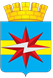 АДМИНИСТРАЦИЯ ГОРОДА ШАРЫПОВО КРАСНОЯРСКОГО КРАЯ11.11.2022                    №  368Приложение к постановлению Администрации города Шарыпово от 11.11.2022    № 368«Приложение к постановлению Администрации города Шарыпово от 04.10.2013 г. № 244»Наименование муниципальной программыМуниципальная программа «Развитие инвестиционной деятельности, малого и среднего предпринимательства на территории муниципального образования города Шарыпово» (далее – Программа)Основания для разработки муниципальной программыСтатья 179 Бюджетного кодекса Российской ФедерацииПостановление Администрации города Шарыпово от 30.07.2013г. № 171 «Об утверждении Порядка принятия решений о разработке муниципальных программ муниципального образования города Шарыпово Красноярского края, их формирования и реализации».Распоряжение Администрации города Шарыпово от 24.06.2022 № 1153 «Об утверждении Перечня муниципальных программ муниципального образования города Шарыпово на 2023-2025 годы»Ответственный исполнитель муниципальной программыАдминистрация города Шарыпово.Соисполнители муниципальной программынетПеречень подпрограмм и отдельных мероприятий муниципальной программыПодпрограмма:1. Развитие субъектов малого и среднего предпринимательства в городе Шарыпово.Цели муниципальной программыСоздание благоприятных условий для развития малого и среднего предпринимательства и улучшение инвестиционного климата на территории города ШарыповоЗадачи муниципальной программы1.Формирование благоприятного инвестиционного климата на территории города Шарыпово.2. Повышение эффективности системы и методов поддержки малого и среднего предпринимательства и самозанятых граждан на территории города Шарыпово.Этапы и сроки реализации муниципальной программыПрограмма реализуется с 2014 по 2025 годыПеречень целевых показателей муниципальной программы, с указанием планируемых к достижению значений в результате реализации муниципальной программыприведены в приложении к паспортумуниципальной программыИнформация по ресурсному обеспечению муниципальной программы, в том числе по годам реализации программыОбъем финансирования составляет 30 757,81 тыс. рублей в том числе по источникам и годам:2014 год – 4 015,90 тыс. рублей, в том числе:- бюджет городского округа города Шарыпово – 650,00 тыс. рублей;- краевой бюджет – 978,00 тыс. рублей;- федеральный бюджет – 2 387,90 тыс. рублей;2015 год – 6 910,00 тыс. рублей, в том числе:- бюджет городского округа города Шарыпово – 450,00 тыс. рублей;- краевой бюджет – 1 538,00 тыс. рублей;- федеральный бюджет – 4 922,00 тыс. рублей;2016 год – 1992,99 тыс. рублей, в том числе:- бюджет городского округа города Шарыпово – 250,00 тыс. рублей;- краевой бюджет – 1742,99 тыс. рублей;2017 год – 1 250,00 тыс. рублей, в том числе:- бюджет городского округа города Шарыпово – 250,00 тыс. рублей;- краевой бюджет – 1 000,00 тыс. рублей;2018 год – 1 831,80 тыс. рублей, в том числе:- бюджет городского округа города Шарыпово – 250,00 тыс. рублей;- краевой бюджет – 1 581,80 тыс. рублей;2019 год – 70,00 тыс. рублей, в том числе:- бюджет городского округа города Шарыпово —70,00 тыс. рублей;2020 год – 867,50 тыс. рублей, в том числе:- бюджет городского округа города Шарыпово – 250,00 тыс. рублей;- краевой бюджет – 617,50 тыс. рублей;2021 год – 250,00 тыс. рублей, в том числе:- бюджет городского округа города Шарыпово —      250,00 тыс. рублей;2022 год – 5 588,42 тыс. рублей, в том числе:- бюджет городского округа города Шарыпово – 287,68 тыс. рублей.- краевой бюджет – 5 300,74 тыс. рублей.2023 год – 2 660,40 тыс. рублей, в том числе:- бюджет городского округа города Шарыпово – 250,00 тыс. рублей.- краевой бюджет – 2 410,40 тыс. рублей.2024 год – 2 660,40 тыс. рублей, в том числе:- бюджет городского округа города Шарыпово – 250,00 тыс. рублей.- краевой бюджет – 2 410,40 тыс. рублей.2025 год – 2 660,40 тыс. рублей, в том числе:- бюджет городского округа города Шарыпово – 250,00 тыс. рублей.- краевой бюджет – 2 410,40 тыс. рублей.Приложение № 1 к муниципальной программе «Развитие инвестиционной деятельности малого и среднего предпринимательства на территории муниципального образования города Шарыпово», утвержденной постановлением Администрации города Шарыпово от 04.10.2013 №   244№
 п/пЦели, задачи, показатели Единица измеренияГод, предшествующий реализации муниципальной программы (2014 год)Годы реализации муниципальной программыГоды реализации муниципальной программыГоды реализации муниципальной программыГоды реализации муниципальной программыГоды реализации муниципальной программыГоды реализации муниципальной программыГоды реализации муниципальной программыГоды реализации муниципальной программыГоды реализации муниципальной программыГоды реализации муниципальной программыГоды реализации муниципальной программыГоды реализации муниципальной программыГоды реализации муниципальной программы№
 п/пЦели, задачи, показатели Единица измеренияГод, предшествующий реализации муниципальной программы (2014 год)20152016201720182019202020212022202320242025годы до конца реализации муниципальной программы пятилетнем интервалегоды до конца реализации муниципальной программы пятилетнем интервале№
 п/пЦели, задачи, показатели Единица измеренияГод, предшествующий реализации муниципальной программы (2014 год)20152016201720182019202020212022202320242025202920341234567891011121314151617Цель:    Создание благоприятных условий для развития малого и среднего предпринимательства и улучшение инвестиционного климата на территории города ШарыповоЦель:    Создание благоприятных условий для развития малого и среднего предпринимательства и улучшение инвестиционного климата на территории города ШарыповоЦель:    Создание благоприятных условий для развития малого и среднего предпринимательства и улучшение инвестиционного климата на территории города ШарыповоЦель:    Создание благоприятных условий для развития малого и среднего предпринимательства и улучшение инвестиционного климата на территории города ШарыповоЦель:    Создание благоприятных условий для развития малого и среднего предпринимательства и улучшение инвестиционного климата на территории города ШарыповоЦель:    Создание благоприятных условий для развития малого и среднего предпринимательства и улучшение инвестиционного климата на территории города ШарыповоЦель:    Создание благоприятных условий для развития малого и среднего предпринимательства и улучшение инвестиционного климата на территории города ШарыповоЦель:    Создание благоприятных условий для развития малого и среднего предпринимательства и улучшение инвестиционного климата на территории города ШарыповоЦель:    Создание благоприятных условий для развития малого и среднего предпринимательства и улучшение инвестиционного климата на территории города ШарыповоЦель:    Создание благоприятных условий для развития малого и среднего предпринимательства и улучшение инвестиционного климата на территории города ШарыповоЦель:    Создание благоприятных условий для развития малого и среднего предпринимательства и улучшение инвестиционного климата на территории города ШарыповоЦель:    Создание благоприятных условий для развития малого и среднего предпринимательства и улучшение инвестиционного климата на территории города ШарыповоЦель:    Создание благоприятных условий для развития малого и среднего предпринимательства и улучшение инвестиционного климата на территории города ШарыповоЦель:    Создание благоприятных условий для развития малого и среднего предпринимательства и улучшение инвестиционного климата на территории города ШарыповоЦель:    Создание благоприятных условий для развития малого и среднего предпринимательства и улучшение инвестиционного климата на территории города ШарыповоЦель:    Создание благоприятных условий для развития малого и среднего предпринимательства и улучшение инвестиционного климата на территории города Шарыпово1Оборот малых и средних предприятий (с учетом микропредприятий), занимающихся обрабатывающим производством(нарастающим итогом)*млн. руб.91,7185,1276,5372,8469,0475,5482,2489,2496,5504,2508,1512,1556,5610,12Количество субъектов малого и среднего предпринимательства и физических лиц, применяющих специальный налоговый режим "Налог на профессиональный доход", получивших поддержку за период реализации программы (нарастающим итогом)единиц1126323540414243515967751101513Количество созданных и сохраненных рабочих мест в секторе малого и среднего предпринимательства за период реализации программы (нарастающим итогом)единиц1022243163323544144424714834955075195676274Объем привлеченных внебюджетных инвестиций в секторе малого и среднего предпринимательства за период реализации программы (нарастающим итогом)млн. руб.16,935,23943,948,348,449,752,65659,462,866,282,4100,4Приложение № 2 к муниципальной программе «Развитие инвестиционной деятельности малого и среднего предпринимательства на территории муниципального образования города Шарыпово», утвержденной постановлением Администрации города Шарыпово  от 04.10.2013  №   244№п/пСтатус (муниципальная программа Красноярского края, подпрограмма)Наименование муниципальной программы Красноярского края, подпрограммыНаименование главного распорядителя бюджетных средств (далее - ГРБС)Код бюджетной классификацииКод бюджетной классификацииКод бюджетной классификацииКод бюджетной классификации2023 год2024 год2025 годИтого на 2023-2025гг№п/пСтатус (муниципальная программа Красноярского края, подпрограмма)Наименование муниципальной программы Красноярского края, подпрограммыНаименование главного распорядителя бюджетных средств (далее - ГРБС)ГРБСРзПрЦСРВРпланпланпланИтого на 2023-2025гг1234567891011121.Муниципальная программа «Развитие инвестиционной деятельности,  малого и среднего предпринимательства на территории муниципального образования города Шарыпово»всего расходные обязательства по программе005041208100002660,402660,402660,407981,201.Муниципальная программа «Развитие инвестиционной деятельности,  малого и среднего предпринимательства на территории муниципального образования города Шарыпово»в том числе по ГРБС:005041208100S60708112560,402560,402560,407681,201.Муниципальная программа «Развитие инвестиционной деятельности,  малого и среднего предпринимательства на территории муниципального образования города Шарыпово»в том числе по ГРБС:005041208100S6680811100,00100,00100,00300,001.1.Подпрограмма «Развитие субъектов малого и среднего предпринимательства в городе Шарыпово»всего расходные обязательства по подпрограмме005041208100002660,402660,402660,407981,201.1.Подпрограмма «Развитие субъектов малого и среднего предпринимательства в городе Шарыпово»в том числе по ГРБС:005041208100S60708112560,402560,402560,407681,20005041208100S6680811100,00100,00100,00300,00Приложение № 3 к муниципальной программе «Развитие инвестиционной деятельности малого и среднего предпринимательства на территории муниципального образования города Шарыпово», утвержденной постановлением Администрации города Шарыпово  от 04.10.2013  №   244N№ п/пСтатус (муниципальная программа, подпрограмма)Наименование муниципальной программы, подпрограммыУровень бюджетной системы/источники финансирования 2023 год2024 год2025 годИтогона 2023-2025 гг.N№ п/пСтатус (муниципальная программа, подпрограмма)Наименование муниципальной программы, подпрограммыУровень бюджетной системы/источники финансированияпланпланплан123456781.Муниципальная программа«Развитие инвестиционной деятельности,  малого и среднего предпринимательства на территории муниципального образования города Шарыпово»Всего2660,402660,402660,407981,201.Муниципальная программа«Развитие инвестиционной деятельности,  малого и среднего предпринимательства на территории муниципального образования города Шарыпово»в том числе:1.Муниципальная программа«Развитие инвестиционной деятельности,  малого и среднего предпринимательства на территории муниципального образования города Шарыпово»бюджет города Шарыпово250,00250,00250,00750,001.Муниципальная программа«Развитие инвестиционной деятельности,  малого и среднего предпринимательства на территории муниципального образования города Шарыпово»краевой бюджет <1>2410,402410,402410,407231,201.Муниципальная программа«Развитие инвестиционной деятельности,  малого и среднего предпринимательства на территории муниципального образования города Шарыпово»федеральный бюджет <2>1.Муниципальная программа«Развитие инвестиционной деятельности,  малого и среднего предпринимательства на территории муниципального образования города Шарыпово»внебюджетные  источники1.1.Подпрограмма«Развитие субъектов малого и среднего предпринимательства в городе Шарыпово»Всего2660,402660,402660,407981,201.1.Подпрограмма«Развитие субъектов малого и среднего предпринимательства в городе Шарыпово»в том числе:1.1.Подпрограмма«Развитие субъектов малого и среднего предпринимательства в городе Шарыпово»бюджет города Шарыпово250,00250,00250,00750,001.1.Подпрограмма«Развитие субъектов малого и среднего предпринимательства в городе Шарыпово»краевой бюджет <1>2410,402410,402410,407231,201.1.Подпрограмма«Развитие субъектов малого и среднего предпринимательства в городе Шарыпово»федеральный бюджет <2>1.1.Подпрограмма«Развитие субъектов малого и среднего предпринимательства в городе Шарыпово»внебюджетные  источникиПриложение № 4 к муниципальной программе «Развитие инвестиционной деятельности малого и среднего предпринимательства на территории муниципального образования города Шарыпово», утвержденной постановлением Администрации города Шарыпово  от 04.10.2013  №   244Наименование подпрограммы «Развитие субъектов малого и среднего предпринимательства в городе Шарыпово» (далее – Подпрограмма)Наименование муниципальной программы, в рамках которой реализуется подпрограммаМуниципальная программа «Развитие инвестиционной деятельности, малого и среднего предпринимательства на территории муниципального образования города Шарыпово».Исполнитель подпрограммыАдминистрация города ШарыповоГлавный распорядитель бюджетных средств, ответственный за реализацию мероприятий подпрограммыАдминистрация города ШарыповоЦель подпрограммыСоздание благоприятных условий для развития малого и среднего предпринимательства и самозанятых граждан на территории города Шарыпово.Задачи подпрограммы1. Повышение эффективности системы и методов поддержки малого и среднего предпринимательства и самозанятых граждан на территории города Шарыпово.2. Оказание поддержки субъектам малого и среднего предпринимательства и самозанятым гражданам.Ожидаемые результаты от реализации подпрограммы с указанием динамики изменения показателей результативности, отражающих социально-экономическую эффективность реализации подпрограммыперечень показателей результативности подпрограммы приведен в приложении № 1 к подпрограммеСроки реализации2014 - 2024 годыИнформация по ресурсному обеспечению подпрограммыОбъем финансирования составляет 30 757,81 тыс. рублей в том числе по источникам и годам:2014 год – 4 015,90 тыс. рублей, в том числе:- бюджет городского округа города Шарыпово – 650,00 тыс. рублей;- краевой бюджет – 978,00 тыс. рублей;- федеральный бюджет – 2 387,90 тыс. рублей;2015 год – 6 910,00 тыс. рублей, в том числе:- бюджет городского округа города Шарыпово – 450,00 тыс. рублей;- краевой бюджет – 1 538,00 тыс. рублей;- федеральный бюджет – 4 922,00 тыс. рублей;2016 год – 1992,99 тыс. рублей, в том числе:- бюджет городского округа города Шарыпово – 250,00 тыс. рублей;- краевой бюджет – 1742,99 тыс. рублей;2017 год – 1 250,00 тыс. рублей, в том числе:- бюджет городского округа города Шарыпово – 250,00 тыс. рублей;- краевой бюджет – 1 000,00 тыс. рублей;2018 год – 1 831,80 тыс. рублей, в том числе:- бюджет городского округа города Шарыпово – 250,00 тыс. рублей;- краевой бюджет – 1 581,80 тыс. рублей;2019 год – 70,00 тыс. рублей, в том числе:- бюджет городского округа города Шарыпово —70,00 тыс. рублей;2020 год – 867,50 тыс. рублей, в том числе:- бюджет городского округа города Шарыпово – 250,00 тыс. рублей;- краевой бюджет –  617,50 тыс. рублей;2021 год – 250,00 тыс. рублей, в том числе:- бюджет городского округа города Шарыпово —      250,00 тыс. рублей;2022 год – 5 588,42 тыс. рублей, в том числе:- бюджет городского округа города Шарыпово – 287,68 тыс. рублей.- краевой бюджет – 5 300,74 тыс. рублей.2023 год – 2 660,40 тыс. рублей, в том числе:- бюджет городского округа города Шарыпово – 250,00 тыс. рублей.- краевой бюджет – 2 410,40 тыс. рублей.2024 год – 2 660,40 тыс. рублей, в том числе:- бюджет городского округа города Шарыпово – 250,00 тыс. рублей.- краевой бюджет – 2 410,40 тыс. рублей.2025 год – 2 660,40 тыс. рублей, в том числе:- бюджет городского округа города Шарыпово – 250,00 тыс. рублей.- краевой бюджет – 2 410,40 тыс. рублей.Приложение № 1 к Подпрограмме «Развитие субъектов малого и среднего предпринимательства в городе Шарыпово», утвержденной постановлением Администрации города Шарыпово от 04.10.2013 №   244№  
п/пЦель,  
показатели результативностиЕд.
изм.Источник 
информацииГода реализации программыГода реализации программыГода реализации программыГода реализации программы№  
п/пЦель,  
показатели результативностиЕд.
изм.Источник 
информации2022 год2023 год2024 год2025 годЦель Подпрограммы: Создание благоприятных условий для развития малого и среднего предпринимательства и самозанятых граждан на территории города ШарыповоЦель Подпрограммы: Создание благоприятных условий для развития малого и среднего предпринимательства и самозанятых граждан на территории города ШарыповоЦель Подпрограммы: Создание благоприятных условий для развития малого и среднего предпринимательства и самозанятых граждан на территории города ШарыповоЦель Подпрограммы: Создание благоприятных условий для развития малого и среднего предпринимательства и самозанятых граждан на территории города ШарыповоЦель Подпрограммы: Создание благоприятных условий для развития малого и среднего предпринимательства и самозанятых граждан на территории города ШарыповоЦель Подпрограммы: Создание благоприятных условий для развития малого и среднего предпринимательства и самозанятых граждан на территории города ШарыповоЦель Подпрограммы: Создание благоприятных условий для развития малого и среднего предпринимательства и самозанятых граждан на территории города Шарыпово1Задача 1   Повышение эффективности системы и методов поддержки малого и среднего предпринимательства и самозанятых граждан на территории города ШарыповоЗадача 1   Повышение эффективности системы и методов поддержки малого и среднего предпринимательства и самозанятых граждан на территории города ШарыповоЗадача 1   Повышение эффективности системы и методов поддержки малого и среднего предпринимательства и самозанятых граждан на территории города ШарыповоЗадача 1   Повышение эффективности системы и методов поддержки малого и среднего предпринимательства и самозанятых граждан на территории города ШарыповоЗадача 1   Повышение эффективности системы и методов поддержки малого и среднего предпринимательства и самозанятых граждан на территории города ШарыповоЗадача 1   Повышение эффективности системы и методов поддержки малого и среднего предпринимательства и самозанятых граждан на территории города ШарыповоЗадача 1   Повышение эффективности системы и методов поддержки малого и среднего предпринимательства и самозанятых граждан на территории города Шарыпово1.1Объем привлеченных инвестиций в секторе малого и среднего предпринимательства   и самозанятых граждан, при реализации подпрограммы (ежегодно)млн. руб.Отчетные данные3,43,43,43,42Задача 2   Оказание поддержки субъектам малого и среднего предпринимательства и самозанятым гражданамЗадача 2   Оказание поддержки субъектам малого и среднего предпринимательства и самозанятым гражданамЗадача 2   Оказание поддержки субъектам малого и среднего предпринимательства и самозанятым гражданамЗадача 2   Оказание поддержки субъектам малого и среднего предпринимательства и самозанятым гражданамЗадача 2   Оказание поддержки субъектам малого и среднего предпринимательства и самозанятым гражданамЗадача 2   Оказание поддержки субъектам малого и среднего предпринимательства и самозанятым гражданамЗадача 2   Оказание поддержки субъектам малого и среднего предпринимательства и самозанятым гражданам2.1Количество субъектов малого и среднего предпринимательства и самозанятых граждан, получивших государственную поддержку (ежегодно)ед.Отчетные данныене менее 8не менее 8не менее 8не менее 82.2Количество сохраненных рабочих мест в секторе малого и среднего предпринимательства (ежегодно)ед.Отчетные данныене менее 12не менее 12не менее 12не менее 12Приложение № 2 к Подпрограмме «Развитие субъектов малого и среднего предпринимательства в городе Шарыпово», утвержденной постановлением Администрации города Шарыпово от 04.10.2013 №   244Наименование программы, подпрограммыГРБСКод бюджетной классификацииКод бюджетной классификацииКод бюджетной классификацииКод бюджетной классификацииРасходы 
(тыс.руб.), годыРасходы 
(тыс.руб.), годыРасходы 
(тыс.руб.), годыРасходы 
(тыс.руб.), годыРасходы 
(тыс.руб.), годыОжидаемый непосредственный результат (краткое описание) от реализации подпрограммного мероприятия (в том числе в натуральном выражении)Наименование программы, подпрограммыГРБСГРБСРзПрЦСРВРВР2023 год2024 год2025 годитого на 2023 - 2025 годовОжидаемый непосредственный результат (краткое описание) от реализации подпрограммного мероприятия (в том числе в натуральном выражении)Цель Подпрограммы: Создание благоприятных условий для развития малого и среднего предпринимательства и самозанятых граждан на территории города Шарыпово.Цель Подпрограммы: Создание благоприятных условий для развития малого и среднего предпринимательства и самозанятых граждан на территории города Шарыпово.Цель Подпрограммы: Создание благоприятных условий для развития малого и среднего предпринимательства и самозанятых граждан на территории города Шарыпово.Цель Подпрограммы: Создание благоприятных условий для развития малого и среднего предпринимательства и самозанятых граждан на территории города Шарыпово.Цель Подпрограммы: Создание благоприятных условий для развития малого и среднего предпринимательства и самозанятых граждан на территории города Шарыпово.Цель Подпрограммы: Создание благоприятных условий для развития малого и среднего предпринимательства и самозанятых граждан на территории города Шарыпово.Цель Подпрограммы: Создание благоприятных условий для развития малого и среднего предпринимательства и самозанятых граждан на территории города Шарыпово.Цель Подпрограммы: Создание благоприятных условий для развития малого и среднего предпринимательства и самозанятых граждан на территории города Шарыпово.Цель Подпрограммы: Создание благоприятных условий для развития малого и среднего предпринимательства и самозанятых граждан на территории города Шарыпово.Цель Подпрограммы: Создание благоприятных условий для развития малого и среднего предпринимательства и самозанятых граждан на территории города Шарыпово.Цель Подпрограммы: Создание благоприятных условий для развития малого и среднего предпринимательства и самозанятых граждан на территории города Шарыпово.Цель Подпрограммы: Создание благоприятных условий для развития малого и среднего предпринимательства и самозанятых граждан на территории города Шарыпово.Задача 1 Повышение эффективности системы и методов поддержки малого и среднего предпринимательства и самозанятых граждан на территории города ШарыповоЗадача 1 Повышение эффективности системы и методов поддержки малого и среднего предпринимательства и самозанятых граждан на территории города ШарыповоЗадача 1 Повышение эффективности системы и методов поддержки малого и среднего предпринимательства и самозанятых граждан на территории города ШарыповоЗадача 1 Повышение эффективности системы и методов поддержки малого и среднего предпринимательства и самозанятых граждан на территории города ШарыповоЗадача 1 Повышение эффективности системы и методов поддержки малого и среднего предпринимательства и самозанятых граждан на территории города ШарыповоЗадача 1 Повышение эффективности системы и методов поддержки малого и среднего предпринимательства и самозанятых граждан на территории города ШарыповоЗадача 1 Повышение эффективности системы и методов поддержки малого и среднего предпринимательства и самозанятых граждан на территории города ШарыповоЗадача 1 Повышение эффективности системы и методов поддержки малого и среднего предпринимательства и самозанятых граждан на территории города ШарыповоЗадача 1 Повышение эффективности системы и методов поддержки малого и среднего предпринимательства и самозанятых граждан на территории города ШарыповоЗадача 1 Повышение эффективности системы и методов поддержки малого и среднего предпринимательства и самозанятых граждан на территории города ШарыповоЗадача 1 Повышение эффективности системы и методов поддержки малого и среднего предпринимательства и самозанятых граждан на территории города ШарыповоЗадача 1 Повышение эффективности системы и методов поддержки малого и среднего предпринимательства и самозанятых граждан на территории города ШарыповоМероприятие 1.1   Пропаганда и популяризация предпринимательской деятельностиМероприятие 1.1   Пропаганда и популяризация предпринимательской деятельностиМероприятие 1.1   Пропаганда и популяризация предпринимательской деятельностиМероприятие 1.1   Пропаганда и популяризация предпринимательской деятельностиМероприятие 1.1   Пропаганда и популяризация предпринимательской деятельностиМероприятие 1.1   Пропаганда и популяризация предпринимательской деятельностиМероприятие 1.1   Пропаганда и популяризация предпринимательской деятельностиМероприятие 1.1   Пропаганда и популяризация предпринимательской деятельностиМероприятие 1.1   Пропаганда и популяризация предпринимательской деятельностиМероприятие 1.1   Пропаганда и популяризация предпринимательской деятельностиМероприятие 1.1   Пропаганда и популяризация предпринимательской деятельностиМероприятие 1.1   Пропаганда и популяризация предпринимательской деятельности1.1.1 Информирование населения города Шарыпово в печатных  средствах массовой информации, телевидении, Интернет ресурсах  о политике Администрации города Шарыпово в области развития и поддержки малого и среднего предпринимательства и самозанятых граждан, механизмах поддержки субъектов малого и среднего предпринимательства и самозанятых граждан, работе субъектов малого и среднего предпринимательства и самозанятых граждан, с целью формирования позитивного отношения населения города Шарыпово к предпринимательской деятельности.Администрация города ШарыповоРазмещение публикаций в СМИ – не менее 1 статьи за каждый год реализации Подпрограммы.1.1.2 Организация и проведение конкурса «Лучший предприниматель города Шарыпово».Администрация города ШарыповоМероприятие 1.2 Информационная и консультационная поддержка субъектов малого и среднего предпринимательства и самозанятых гражданМероприятие 1.2 Информационная и консультационная поддержка субъектов малого и среднего предпринимательства и самозанятых гражданМероприятие 1.2 Информационная и консультационная поддержка субъектов малого и среднего предпринимательства и самозанятых гражданМероприятие 1.2 Информационная и консультационная поддержка субъектов малого и среднего предпринимательства и самозанятых гражданМероприятие 1.2 Информационная и консультационная поддержка субъектов малого и среднего предпринимательства и самозанятых гражданМероприятие 1.2 Информационная и консультационная поддержка субъектов малого и среднего предпринимательства и самозанятых гражданМероприятие 1.2 Информационная и консультационная поддержка субъектов малого и среднего предпринимательства и самозанятых гражданМероприятие 1.2 Информационная и консультационная поддержка субъектов малого и среднего предпринимательства и самозанятых гражданМероприятие 1.2 Информационная и консультационная поддержка субъектов малого и среднего предпринимательства и самозанятых гражданМероприятие 1.2 Информационная и консультационная поддержка субъектов малого и среднего предпринимательства и самозанятых гражданМероприятие 1.2 Информационная и консультационная поддержка субъектов малого и среднего предпринимательства и самозанятых гражданМероприятие 1.2 Информационная и консультационная поддержка субъектов малого и среднего предпринимательства и самозанятых граждан1.2.1 Предоставление информационных услуг по актуальным вопросам организации и осуществления предпринимательской деятельности, а также мерам государственной и муниципальной поддержки.Администрация города ШарыповоРазмещение информации для СМСП на сайте – не менее 5 инф. материалов, ежегодно.1.2.2 Организация и проведение общественных и деловых мероприятий предпринимателей, предпринимательских объединений с привлечением органов исполнительной власти, структур поддержки малого и среднего предпринимательства города Шарыпово.Администрация города ШарыповоНе менее 1 семинара, ежегодно.1.2.3   Предоставление консультационных услуг субъектам малого и среднего предпринимательства и самозанятым гражданам по вопросам получения субсидий и сопровождения проектов.Администрация города ШарыповоНе менее 10 консультаций, ежегодно.Задача 2   Оказание поддержки субъектам малого и среднего предпринимательства и самозанятым гражданамЗадача 2   Оказание поддержки субъектам малого и среднего предпринимательства и самозанятым гражданамЗадача 2   Оказание поддержки субъектам малого и среднего предпринимательства и самозанятым гражданамЗадача 2   Оказание поддержки субъектам малого и среднего предпринимательства и самозанятым гражданамЗадача 2   Оказание поддержки субъектам малого и среднего предпринимательства и самозанятым гражданамЗадача 2   Оказание поддержки субъектам малого и среднего предпринимательства и самозанятым гражданамЗадача 2   Оказание поддержки субъектам малого и среднего предпринимательства и самозанятым гражданамЗадача 2   Оказание поддержки субъектам малого и среднего предпринимательства и самозанятым гражданамЗадача 2   Оказание поддержки субъектам малого и среднего предпринимательства и самозанятым гражданамЗадача 2   Оказание поддержки субъектам малого и среднего предпринимательства и самозанятым гражданамЗадача 2   Оказание поддержки субъектам малого и среднего предпринимательства и самозанятым гражданамЗадача 2   Оказание поддержки субъектам малого и среднего предпринимательства и самозанятым гражданамМероприятие 2.1.  Имущественная поддержка субъектов малого и среднего предпринимательства и самозанятых гражданМероприятие 2.1.  Имущественная поддержка субъектов малого и среднего предпринимательства и самозанятых гражданМероприятие 2.1.  Имущественная поддержка субъектов малого и среднего предпринимательства и самозанятых гражданМероприятие 2.1.  Имущественная поддержка субъектов малого и среднего предпринимательства и самозанятых гражданМероприятие 2.1.  Имущественная поддержка субъектов малого и среднего предпринимательства и самозанятых гражданМероприятие 2.1.  Имущественная поддержка субъектов малого и среднего предпринимательства и самозанятых гражданМероприятие 2.1.  Имущественная поддержка субъектов малого и среднего предпринимательства и самозанятых гражданМероприятие 2.1.  Имущественная поддержка субъектов малого и среднего предпринимательства и самозанятых гражданМероприятие 2.1.  Имущественная поддержка субъектов малого и среднего предпринимательства и самозанятых гражданМероприятие 2.1.  Имущественная поддержка субъектов малого и среднего предпринимательства и самозанятых гражданМероприятие 2.1.  Имущественная поддержка субъектов малого и среднего предпринимательства и самозанятых гражданМероприятие 2.1.  Имущественная поддержка субъектов малого и среднего предпринимательства и самозанятых граждан2.1.1 Передача на возмездной основе (на льготных условиях) во владение и (или) в пользование объектов муниципального имущества субъектам малого и среднего предпринимательства и самозанятым гражданам, находящихся в собственности города Шарыпово Красноярского края.Администрация города ШарыповоМероприятие 2.2    Финансовая поддержка субъектов малого и среднего предпринимательства и самозанятых гражданМероприятие 2.2    Финансовая поддержка субъектов малого и среднего предпринимательства и самозанятых гражданМероприятие 2.2    Финансовая поддержка субъектов малого и среднего предпринимательства и самозанятых гражданМероприятие 2.2    Финансовая поддержка субъектов малого и среднего предпринимательства и самозанятых гражданМероприятие 2.2    Финансовая поддержка субъектов малого и среднего предпринимательства и самозанятых гражданМероприятие 2.2    Финансовая поддержка субъектов малого и среднего предпринимательства и самозанятых гражданМероприятие 2.2    Финансовая поддержка субъектов малого и среднего предпринимательства и самозанятых гражданМероприятие 2.2    Финансовая поддержка субъектов малого и среднего предпринимательства и самозанятых гражданМероприятие 2.2    Финансовая поддержка субъектов малого и среднего предпринимательства и самозанятых гражданМероприятие 2.2    Финансовая поддержка субъектов малого и среднего предпринимательства и самозанятых гражданМероприятие 2.2    Финансовая поддержка субъектов малого и среднего предпринимательства и самозанятых гражданМероприятие 2.2    Финансовая поддержка субъектов малого и среднего предпринимательства и самозанятых граждан2.2.1 Субсидии субъектам малого и среднего предпринимательства Администрация города Шарыпово005041208100S60708118112560,402560,402560,407681,20Поддержано субъектов МСП – не менее 8 ед.Сохранено рабочих мест не менее – 12 ед.Объем привлеченных инвестиций – не менее 3,4 млн. рублей.2.2.2 Субсидии субъектам малого и среднего предпринимательства в целях предоставления грантовой поддержки на начало ведения предпринимательской деятельностиАдминистрация города Шарыпово005041208100S6680811811100,00100,00100,00300,00Итого по подпрограмме2660,402660,402660,407981,20